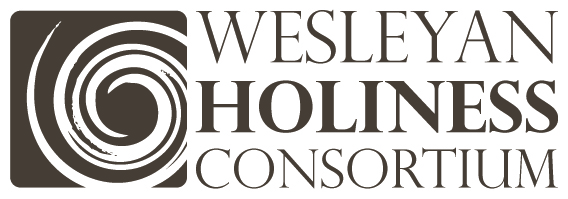 Organizational Structure